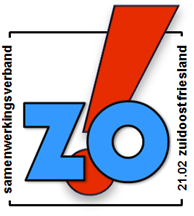 ZIENSWIJZE voor de aanvraag praktijkonderwijs via de bijzondere regelingOndergetekende, wettelijke vertegenwoordiger van:Naam leerling: ………………heeft kennis genomen van en stemt in met de aanvraag voor Praktijkonderwijs bij het Samenwerkingsverband Zuidoost Friesland.Hieronder kunt u indien gewenst een toelichting gevenNaam  vader/moeder/wettelijk vertegenwoordiger: …………………….Handtekening:Datum: